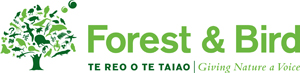 Dear ParticipantPlease take a moment to read the booking conditions on the last page of this form.  Then complete the form with your payment and fax or mail to the address below.  If you have already paid and are merely completing the form to provide us with essential information about yourself and to confirm you accept our booking conditions, there is no need to complete the Payment Instructions section.  Please note that if we receive a deposit from you but not a signed booking form, it will be assumed you have read and accepted our booking conditions.Thank you for booking in this Forest & Bird trip. and should you have question of any type please do not hesitate to contact us.c/ Nature Quest New Zealand Ltd, P O Box 6314, Dunedin, NZ.	 Phone (64) 3 477 9922.	Email   m.hanger@forestandbird.org.nzFIRST PARTICIPANT :SECOND PARTICIPANTBank details for paying by direct credit into our bank account are: a/c no. 020 929 0149154 00Bank = 020 0929		Swift Address = BkNZNZ22BSB no. = 021 000Signature_________________________________Name______________________________Please send me schedules and prices for the following:Pre/Post tour accommodation : 
I agree to accept the booking conditions on behalf of myself and others included on this formSignature___________________________________Date__________________________Please return m.hanger@forestandbird.org.nzor Forest & Bird Supporters’ Tours, c/ Nature Quest New Zealand Ltd.,  9059, .RESERVATIONSA deposit of $900 per person is required upon receipt of written confirmation for which a booking form is required. Please contact our agent, Nature Quest New Zealand Ltd, by phone, fax or email and they will send you a booking form to fill out., Phone (64) 3 477 9922,  mob 021 680 524, email – m.hanger@forestandbird.org.nzCONFIRMATION OF BOOKINGUpon receipt of your completed booking form and deposit we will send you a confirmation/invoice.PAYMENT OF BALANCEThe full payment is due two calendar months before departure. Please make a note of this, as no reminder will be sentIf you are booking less than two calendar months before departure full payment is required with the booking form.INSURANCE, MEDICAL AND REPATRIATIONWe strongly recommend trip insurance. Please note our cancellation policy below. No responsibility is accepted for loss or expense due to sickness, injury, repatriation, weather, strikes, war, quarantine, negligence, loss of baggage or other causes, such losses being the responsibility of the traveller and for certain of which insurance is available. Nature Quest New Zealand Ltd. reserves the right to refuse a booking if there is no valid, adequate medical and repatriation insurance. CANCELLATION POLICYShould you have to cancel your tour, you should notify us in writing advising us of the reason for cancellations. The scale of cancellation charges is calculated according to the number of days prior to departure that we receive written notice.Cancellation Charges29-59 days		30% of total course fee15-28 days		45% of total course fee8-14 days		75% of total course fee1-7 days		100% of total course feeTRAVEL DOCUMENTSAn itinerary and other background information will be sent to you in good time before commencement of the tour.AIR TRANSPORTATIONIt is further understood that all tours commence and end within ACCOMMODATIONIf we are unsuccessful in finding a person for a single traveller to share with we will have to charge the full single supplement.THE PRICE DOES NOT INCLUDEImmigration, port/airport taxes levied locally. Tips, laundry, excess baggage charges and other items of a similar personal nature are not included. Wine, liquors, mineral water or other beverages such as tea and coffee when not included in the regular menu.SURCHARGESFor fewer than eight participants on the departure a surcharge will be added.  Participants booked on the trip who do not want to pay this surcharge can withdraw from the trip with no additional cancellation fee.RESPONSIBILITY"This contract is governed by New Zealand Law, and in entering into it both parties agree to accept the exclusive jurisdiction of the New Zealand Courts". Nature Quest New Zealand Limited (136a Gladstone Rd Nth, Mosgiel 9024, New Zealand Ph (64) 3 477 9922  email – m.hanger@forestandbird.org.nz), their affiliates, assignees, co-operative agents and your travel agent act only as agents for the passenger with respect to transportation, hotels and automobile contractors. They exercise every care possible, but cannot be held responsible for personal injury in connection with the service of any aeroplane, automobile, carriage or other conveyance which is used in carrying out these tours, nor are they responsible for delay, accident, sickness, armed conflict, additional expenses due to weather, disruption of advertised schedules, refusal of visas, or other causes beyond their control. Further, the operation of the vehicles used in their tours is the full responsibility of the companies or individuals engaged in the conveying of passengers. Unforeseen conditions may necessitate tour changes and the right is reserved to make such changes or withdraw the tour as deemed advisable. BOOKING FORMTour titleDeposit(s)/Full paymentSingle Room SupplementTotalHow did you hear about these study tours?SurnameSurnameAddressFurther DetailsTitle  First NameVegetarian                       Yes / NoSmoker                            Yes / NoMale / FemalePhone:Age: 20+  30+  40+  50+  60+  70+e-mail:Date of Birth if over 70        /      /   SurnameSurnameAddressFurther DetailsTitleFirst NameVegetarian                      Yes / NoSmoker                            Yes / NoMale / FemalePhone:Age: 20+  30+  40+  50+  60+  70+e-mail:Date of Birth if over 70         /    /   Payment InstructionsI wish to pay NZ $By chequeI wish to pay NZ $By direct credit Onwards Travel ArrangementsBooking authorisationBOOKING CONDITIONS